 Case Background	On November 18, 2020, Duke Energy Florida, LLC (DEF or utility) filed a petition with the Commission requesting approval of its third Solar Base Rate Adjustment (SoBRA) in compliance with Order No. PSC-2017-0451-AS-EU. In the petition, DEF requests approval of a base rate adjustment for five new solar facilities, and the corresponding modifications to its rate tariffs. The Commission has jurisdiction over this matter pursuant to Sections 366.03, 366.04, 366.06, 366.071, 366.072, and 366.076 Florida Statutes (F.S.).Discussion of IssuesIssue :	  Should DEF’s proposed tariff modifications associated with its third SoBRA rate base adjustment petition be suspended?Recommendation:   Yes. Staff recommends that the proposed tariff modifications be suspended to allow staff sufficient time to review the petition and gather all pertinent information in order to present the Commission with an informed recommendation on the proposed tariff modifications. (Forrest)Staff Analysis:  Staff recommends that the proposed tariff modifications be suspended to allow staff the necessary time to review the petition and gather all pertinent information in order to present the Commission with an informed recommendation on the proposed tariff modifications. Pursuant to Section 366.06(3), F.S., the Commission may withhold consent to the operation of all or any portion of the new rate schedules, delivering to the utility requesting such a change, a reason or written statement of good cause for doing so within 60 days. Staff believes that the reason stated above is a good cause consistent with the requirement of Section 366.06(3), F.S. Issue :	  Should this docket be closed?Recommendation:   No, this docket should remain open pending the Commission’s decision on the proposed tariff modifications. (Stiller)Staff Analysis:  This docket should remain open pending the Commission’s decision on the proposed tariff modifications. State of Florida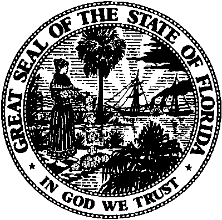 State of FloridaPublic Service CommissionCapital Circle Office Center ● 2540 Shumard Oak Boulevard
Tallahassee, Florida 32399-0850-M-E-M-O-R-A-N-D-U-M-Public Service CommissionCapital Circle Office Center ● 2540 Shumard Oak Boulevard
Tallahassee, Florida 32399-0850-M-E-M-O-R-A-N-D-U-M-DATE:December 22, 2020December 22, 2020December 22, 2020TO:Office of Commission Clerk (Teitzman)Office of Commission Clerk (Teitzman)Office of Commission Clerk (Teitzman)FROM:Division of Engineering (Phillips)Division of Economics (Forrest)Office of the General Counsel (Stiller)Division of Engineering (Phillips)Division of Economics (Forrest)Office of the General Counsel (Stiller)Division of Engineering (Phillips)Division of Economics (Forrest)Office of the General Counsel (Stiller)RE:Docket No. 20200245-EI – Petition for a limited proceeding to approve third solar base rate adjustment, by Duke Energy Florida, LLC.Docket No. 20200245-EI – Petition for a limited proceeding to approve third solar base rate adjustment, by Duke Energy Florida, LLC.Docket No. 20200245-EI – Petition for a limited proceeding to approve third solar base rate adjustment, by Duke Energy Florida, LLC.AGENDA:01/05/21 – Regular Agenda – Tariff Suspension – Participation is at the discretion of the Commission01/05/21 – Regular Agenda – Tariff Suspension – Participation is at the discretion of the Commission01/05/21 – Regular Agenda – Tariff Suspension – Participation is at the discretion of the CommissionCOMMISSIONERS ASSIGNED:COMMISSIONERS ASSIGNED:COMMISSIONERS ASSIGNED:All CommissionersPREHEARING OFFICER:PREHEARING OFFICER:PREHEARING OFFICER:GrahamCRITICAL DATES:CRITICAL DATES:CRITICAL DATES:01/17/21 (60-Day Suspension Date)SPECIAL INSTRUCTIONS:SPECIAL INSTRUCTIONS:SPECIAL INSTRUCTIONS:None